             Під час сюжетно – рольової гри «Чаювання у колі друзів» діти молодшої  групи «Бджілка» не тільки навчалися сервірувати стіл, пригощати гостей смаколиками і фруктами, а й отримували навики спільної гри та міжособистісної комунікації.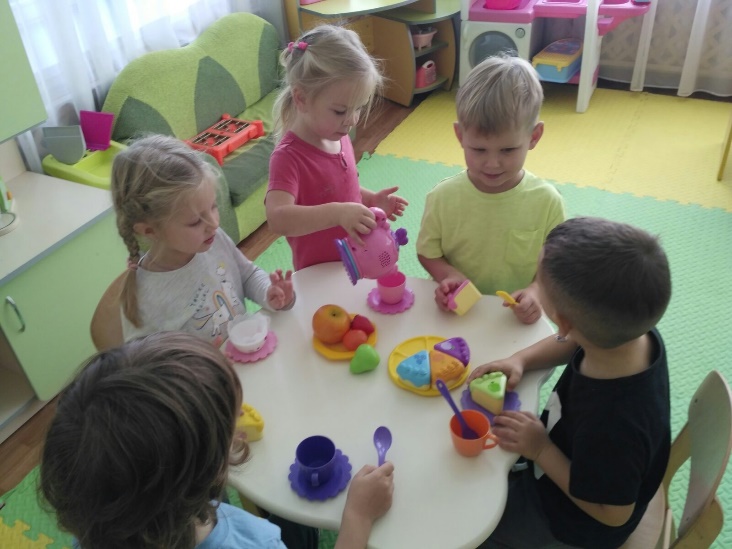 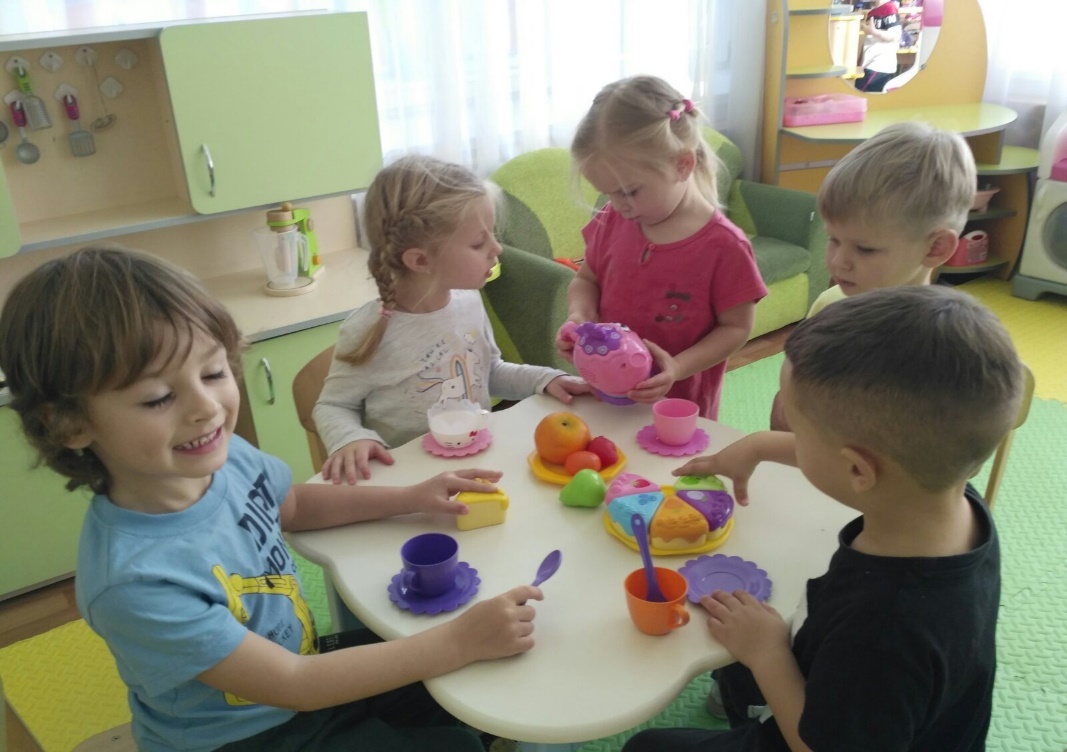 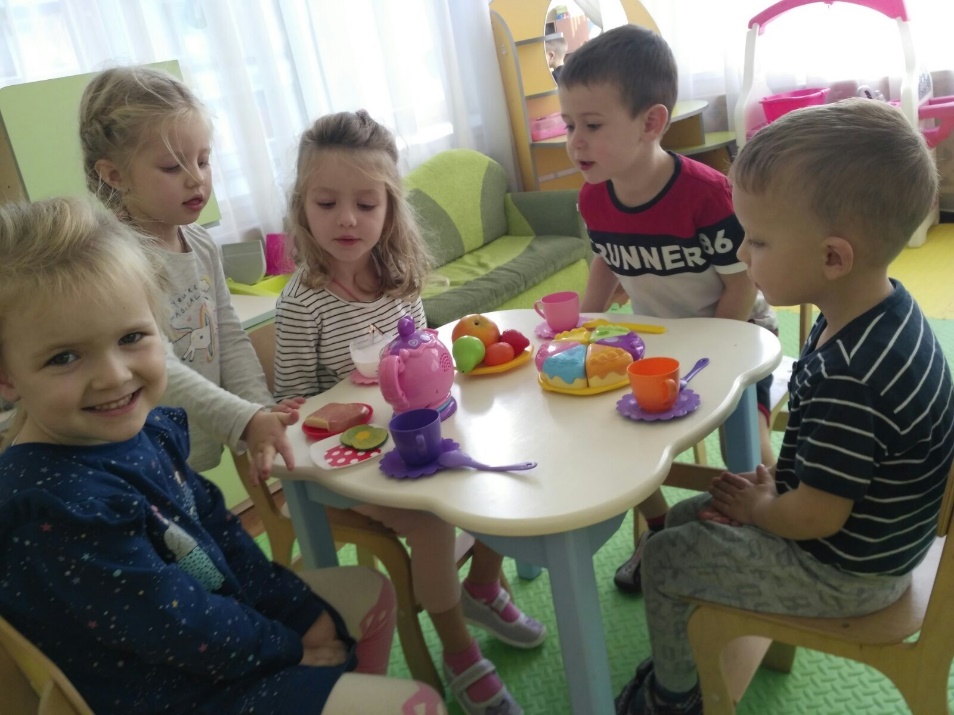 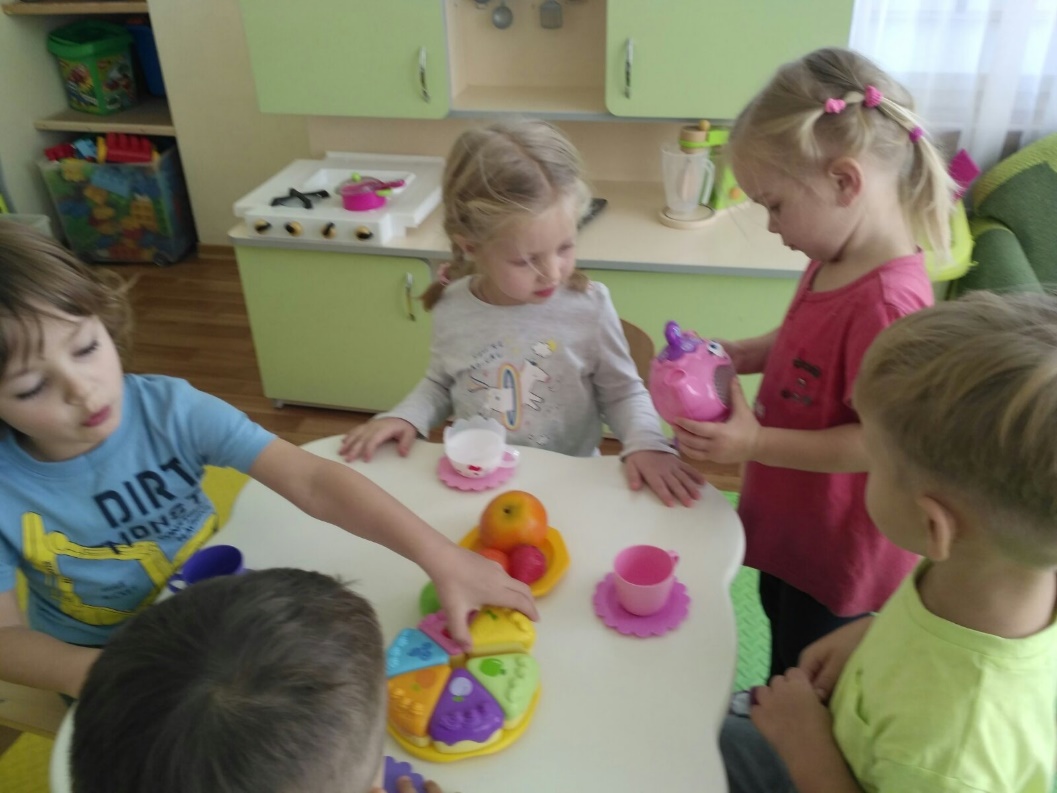 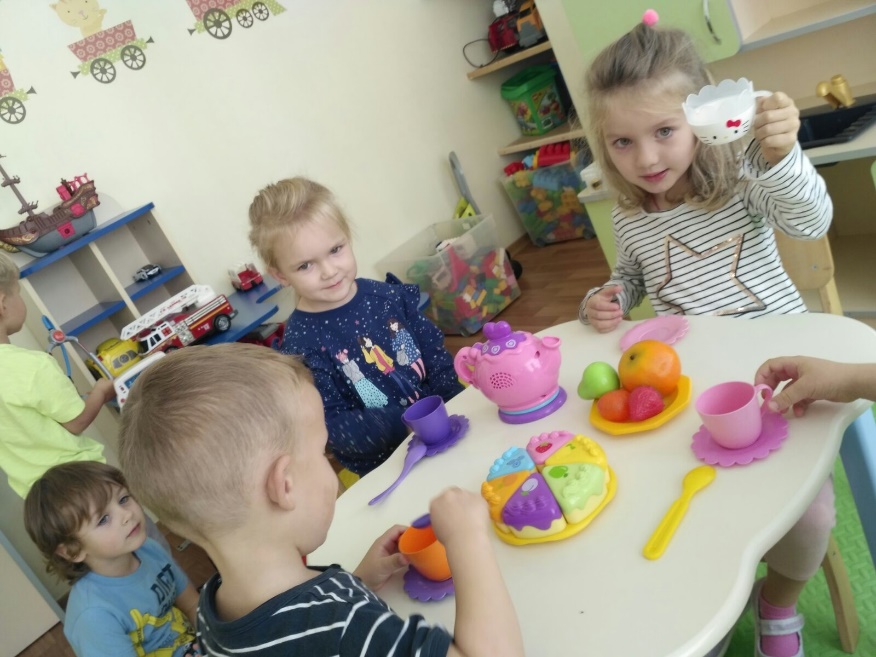 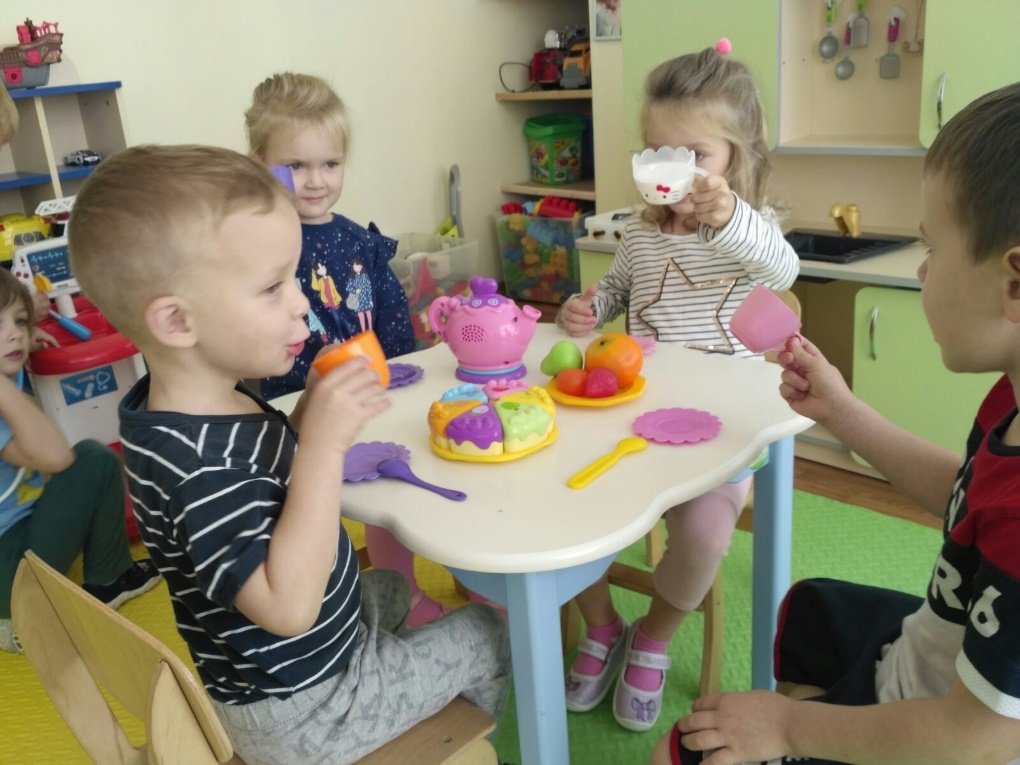 